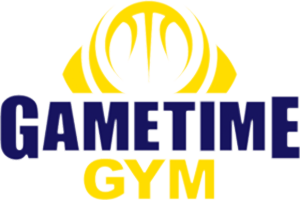    Game Time Gym’s Back to School         3 on 3 Basketball TournamentGame Time Gym will be hosting a back to school 3 on 3 basketball tournament for all athletes looking to showcase their talents & work on their game. 3 on 3 requires players to be involved in EVERY play. When: 			August 10th, 2019			Registration Deadline: 	July 26th, 2019Cost: 				$50/team (6 Players Max)		Ages: 				3rd Grade – Adult (Male & Female Divisions)Registration: 	Please register as the grade you are entering.  Every player must fill out the registration form.Guaranteed 3 games – Format depends on number of teamsAwards will be provided to winners in each division.Divisions: 3rd/4th Grade, 5th/6th Grade, 7th/8th Grade, JV, Varsity, Men’s Open (18+),      			      Women’s Open (18+), Men’s (35+)Winner is the first team to 25 points or leading after 20 minutes. Play by 2’s & 3’s.Each team is allowed one 60 second time-out per game.The ball must be “checked” by an opposing player behind the volleyball line. Jump balls go to the defensive teamShooting fouls = 1 FT for 2 ptsBonus fouls at 7 team fouls = 1 FT for 2 ptsAny player and/or team may be removed from the game at the discretion of the court monitor for abusive behavior, flagrant fouls, or rough play.  Any team member(s) involved in fighting or continuous misconduct during a game (including abusive behavior toward a court monitor) will be disqualified from the tournament.COURT MONITOR’S DECISION IS ALWAYS FINAL2019 3 v 3 Basketball TournamentTeam Name ___________________________Player Name___________________ Division _________Address ___________________________________________City ____________________ Zip ______________ Email__________________________________________Phone____________________Cell__________________Parent Name (17 and under) _________________________ Parent Signature (17 and under) _________________Player Signature (Adult) _________________________________________